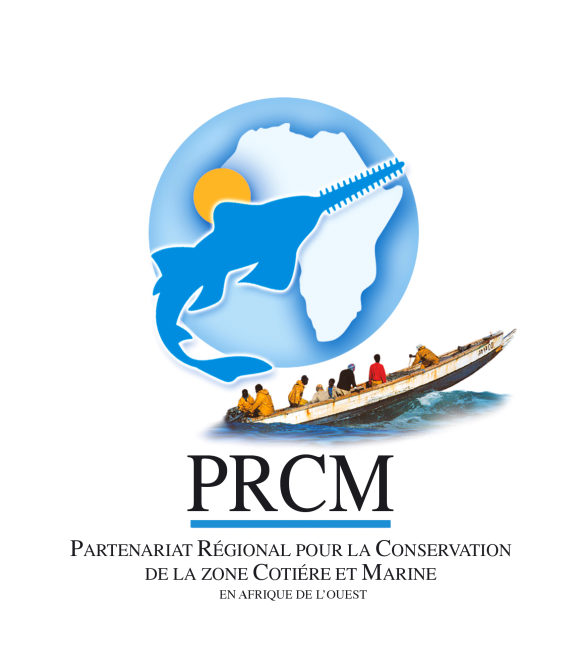 PARTENARIAT REGIONAL POUR LA CONSERVATION DE LA  ZONE COTIERE ET MARINE EN AFRIQUE DE L’OUEST - PRCMDEMANDE D’ADHESION AU PRCMJe soussigne :Agissant à ma qualité de (Fonction) Déclare solliciter l’adhésion de (Dénomination de l’organisation  - Sigle) au Partenariat Régional pour la Conservation de la zone Côtière et Marine en Afrique de l’Ouest – PRCM.  En tant que membre nous nous engageons à collaborer pour l’atteinte des objectifs communs définis dans le cadre du PRCM et à respecter toutes les obligations des membres définies dans les statuts et dans le règlement intérieur du PRCM.   Fait et signé à                                                 , le Signature du requérant et Cachet de l’organisation.  